平成29年度 第３回 富士見・三芳薬剤師会学術講演会のご案内平成30年1月吉日富士見・三芳薬剤師会　会長　　　武長 正洋富士見・三芳薬剤師会　学術部理事　　　平野 道夫謹啓時下、先生方に於かれましては益々ご健勝のこととお慶び申し上げます。さて、この度富士見・三芳薬剤師会、アステラス製薬株式会社共催による学術講演会を開催させていただく運びとなりました。ご多用中とは存じますが、万障お繰り合わせの上、ご参加いただけますようお願い申し上げます。敬白記平成30年2月15日(木) 19時30分～21時00分　ふじみ野交流センター富士見市ふじみ野東3丁目7番地1　　　　　※会場の受付は19時00分より開始致します。　総合座長　　　　　　　　　　　　　　　　　まい薬局未来堂　　平野 道夫 演題1　　19:30～20:00『ガイドラインとジェニナックの有用性』アステラス製薬株式会社　村井　智昭　　演題2　　20:00～21:00『薬局薬剤師が知っておきたい抗菌薬と感染症の基礎知識』獨協医科大学越谷病院　薬剤部　　　　　佐野　邦明 先生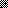 